АДМИНИСТРАЦИЯ МУНИЦИПАЛЬНОГО ОБРАЗОВАНИЯ ГОРОД КРАСНОДАРПОСТАНОВЛЕНИЕот 11 ноября 2014 г. N 8170ОБ УТВЕРЖДЕНИИ ПОРЯДКАПРОВЕДЕНИЯ ЭКСПЕРТИЗЫ МУНИЦИПАЛЬНЫХНОРМАТИВНЫХ ПРАВОВЫХ АКТОВ МУНИЦИПАЛЬНОГО ОБРАЗОВАНИЯГОРОД КРАСНОДАР, ЗАТРАГИВАЮЩИХ ВОПРОСЫ ОСУЩЕСТВЛЕНИЯПРЕДПРИНИМАТЕЛЬСКОЙ И ИНВЕСТИЦИОННОЙ ДЕЯТЕЛЬНОСТИВ соответствии с Федеральным законом от 06.10.2003 N 131-ФЗ "Об общих принципах организации местного самоуправления в Российской Федерации" и Законом Краснодарского края от 23.07.2014 N 3014-КЗ "Об оценке регулирующего воздействия проектов муниципальных нормативных правовых актов и экспертизе муниципальных нормативных правовых актов" постановляю:1. Утвердить Порядок проведения экспертизы муниципальных нормативных правовых актов муниципального образования город Краснодар, затрагивающих вопросы осуществления предпринимательской и инвестиционной деятельности (прилагается).2. Определить управление инвестиций и развития малого и среднего предпринимательства администрации муниципального образования город Краснодар уполномоченным органом по проведению экспертизы муниципальных нормативных правовых актов муниципального образования город Краснодар, затрагивающих вопросы осуществления предпринимательской и инвестиционной деятельности.(п. 2 в ред. Постановления администрации МО город Краснодар от 25.12.2019 N 5962)3. Департаменту экономического развития, инвестиций и внешних связей администрации муниципального образования город Краснодар (Васильченко) определить в месячный срок со дня издания настоящего постановления перечень некоммерческих организаций, целями деятельности которых являются защита и представление интересов субъектов предпринимательской и инвестиционной деятельности, для взаимодействия при проведении на основании соглашений экспертизы муниципальных нормативных правовых актов муниципального образования город Краснодар, затрагивающих вопросы осуществления предпринимательской и инвестиционной деятельности.4. Информационно-аналитическому управлению администрации муниципального образования город Краснодар (Тычинкин):4.1. Опубликовать официально настоящее постановление в установленном порядке.4.2. В месячный срок со дня издания настоящего постановления разместить на официальном интернет-портале администрации муниципального образования город Краснодар и городской Думы Краснодара в разделе "Департамент экономического развития, инвестиций и внешних связей" подраздел "Оценка регулирующего воздействия" для учета мнений общественных объединений в сфере предпринимательской и инвестиционной деятельности, научно-экспертных организаций, представителей бизнеса и физических лиц по наличию в проектах муниципальных нормативных правовых актов муниципального образования город Краснодар, затрагивающих вопросы осуществления предпринимательской и инвестиционной деятельности, положений и норм, вводящих избыточные, невыполнимые или сложно контролируемые административные и иные ограничения, обязанности, необоснованные расходы физических и юридических лиц в сфере предпринимательской и инвестиционной деятельности, а также необоснованные расходы местного бюджета (бюджета муниципального образования город Краснодар.5. Настоящее постановление вступает в силу со дня его официального опубликования, но не ранее 01.01.2015.6. Контроль за выполнением настоящего постановления возложить на заместителя главы муниципального образования город Краснодар Д.С. Логвиненко.(п. 6 в ред. Постановления администрации МО город Краснодар от 04.09.2017 N 3895)Глава муниципальногообразования город КраснодарВ.Л.ЕВЛАНОВУтвержденпостановлениемадминистрацииМО город Краснодарот 11 ноября 2014 г. N 8170ПОРЯДОКПРОВЕДЕНИЯ ЭКСПЕРТИЗЫ МУНИЦИПАЛЬНЫХ НОРМАТИВНЫХПРАВОВЫХ АКТОВ МУНИЦИПАЛЬНОГО ОБРАЗОВАНИЯ ГОРОД КРАСНОДАР,ЗАТРАГИВАЮЩИХ ВОПРОСЫ ОСУЩЕСТВЛЕНИЯ ПРЕДПРИНИМАТЕЛЬСКОЙ ИИНВЕСТИЦИОННОЙ ДЕЯТЕЛЬНОСТИ1. Настоящий Порядок проведения экспертизы муниципальных нормативных правовых актов муниципального образования город Краснодар, затрагивающих вопросы осуществления предпринимательской и инвестиционной деятельности (далее - Порядок) разработан в целях соблюдения прав и законных интересов субъектов предпринимательской и инвестиционной деятельности и определяет порядок проведения экспертизы муниципальных нормативных правовых актов муниципального образования город Краснодар (далее - муниципальные нормативные правовые акты), затрагивающих вопросы осуществления предпринимательской и инвестиционной деятельности (далее - экспертиза).Администрация муниципального образования город Краснодар является органом местного самоуправления, ответственным за внедрение процедуры проведения экспертизы муниципальных нормативных правовых актов.Отраслевым органом администрации муниципального образования город Краснодар, осуществляющим проведение экспертизы муниципальных нормативных правовых актов муниципального образования город Краснодар, затрагивающих вопросы осуществления предпринимательской и инвестиционной деятельности, является управление инвестиций и развития малого и среднего предпринимательства администрации муниципального образования город Краснодар (далее - уполномоченный орган).(в ред. Постановления администрации МО город Краснодар от 25.12.2019 N 5962)2. Экспертизе подлежат муниципальные нормативные правовые акты, затрагивающие вопросы осуществления предпринимательской и инвестиционной деятельности, в целях выявления в них положений, необоснованно затрудняющих ведение предпринимательской и инвестиционной деятельности.Муниципальные нормативные правовые акты, изданные городской Думой Краснодара и затрагивающие вопросы осуществления предпринимательской и инвестиционной деятельности, подлежат экспертизе, проводимой в соответствии с настоящим Порядком.3. Экспертиза осуществляется в соответствии с планом проведения экспертизы муниципальных нормативных правовых актов (далее - план).4. Формирование плана осуществляется уполномоченным органом, в том числе на основании предложений о проведении экспертизы муниципальных нормативных правовых актов, поступивших в уполномоченный орган от органов местного самоуправления муниципального образования город Краснодар, отраслевых (функциональных), территориальных органов администрации муниципального образования город Краснодар, общественных объединений в сфере предпринимательской и инвестиционной деятельности, научно-экспертных организаций, а также иных лиц.Уполномоченный орган для формирования плана размещает на официальном интернет-портале администрации муниципального образования город Краснодар и городской Думы Краснодара в разделе уполномоченного органа уведомление о приеме предложений о проведении экспертизы муниципальных нормативных правовых актов, содержащих положения, необоснованно затрудняющие ведение предпринимательской и инвестиционной деятельности.Муниципальный нормативный правовой акт включается в план при наличии сведений, указывающих на то, что его положения могут создавать условия, необоснованно затрудняющие ведение предпринимательской и инвестиционной деятельности, полученных в результате рассмотрения предложений о проведении экспертизы.5. До включения в план уполномоченный орган запрашивает мнение о необходимости проведения экспертизы предложенных муниципальных нормативных правовых актов с учетом сложившейся правоприменительной практики в некоммерческих организациях, целями деятельности которых являются защита и представление интересов субъектов предпринимательской и инвестиционной деятельности (далее - некоммерческие организации), в том числе с которыми заключены соглашения о взаимодействии и сотрудничестве при проведении экспертизы, и указывает сроки его представления.(в ред. Постановления администрации МО город Краснодар от 22.05.2018 N 2066)6. До утверждения плана руководителем уполномоченного органа его проект подлежит предварительному рассмотрению Консультативным советом по оценке регулирующего воздействия и экспертизе муниципальных нормативных правовых актов муниципального образования город Краснодар (далее - Консультативный совет), созданным на основании постановления администрации муниципального образования город Краснодар.План утверждается на каждое полугодие руководителем уполномоченного органа в течение пяти рабочих дней со дня согласования проекта плана Консультативным советом, но не позднее 20-го числа месяца, предшествующего началу полугодия.План на первое полугодие 2015 года утверждается в течение пяти рабочих дней со дня согласования проекта плана Консультативным советом, но не позднее 25 января 2015 года.В течение пяти рабочих дней после утверждения план размещается на официальном интернет-портале администрации муниципального образования город Краснодар и городской Думы Краснодара в разделе уполномоченного органа.Внесение изменений в план осуществляется в порядке, установленном пунктом 4 настоящего Порядка, в том числе на основании рекомендаций Консультативного совета.7. В плане для каждого муниципального нормативного правового акта предусматривается срок проведения экспертизы, который не должен превышать трех месяцев.Срок проведения экспертизы конкретного муниципального нормативного правового акта при необходимости (запроса дополнительных сведений, расчетов, обоснований) может быть продлен уполномоченным органом на срок, не превышающий одного месяца.8. В ходе экспертизы уполномоченным органом проводятся публичные консультации, исследования муниципального нормативного правового акта на предмет наличия положений, необоснованно затрудняющих ведение предпринимательской и инвестиционной деятельности, и составляется заключение по результатам экспертизы муниципального нормативного правового акта (далее - заключение).Муниципальные нормативные правовые акты, прошедшие процедуру оценки регулирующего воздействия, в ходе экспертизы подлежат оценке фактического воздействия в целях оценки достижения целей регулирования, заявленных в сводном отчете о результатах проведения процедуры оценки регулирующего воздействия (при наличии), определения и оценки фактических положительных и отрицательных последствий принятия муниципальных нормативных правовых актов.(абзац введен Постановлением администрации МО город Краснодар от 22.05.2018 N 2066)В течение 5 рабочих дней со дня утверждения плана в отношении муниципальных нормативных правовых актов, включенных в план, прошедших процедуру оценки регулирующего воздействия, уполномоченным органом у органа местного самоуправления муниципального образования город Краснодар, издавшего муниципальный нормативный правовой акт, и (или) отраслевого (функционального), территориального органа администрации муниципального образования город Краснодар, являющегося инициатором издания муниципального нормативного правового акта, запрашиваются сведения, необходимые для проведения оценки фактического воздействия, и устанавливается срок для их представления.(абзац введен Постановлением администрации МО город Краснодар от 22.05.2018 N 2066)По запросу уполномоченного органа орган местного самоуправления муниципального образования город Краснодар, издавший муниципальный нормативный правовой акт, и (или) отраслевой (функциональный), территориальный орган администрации муниципального образования город Краснодар, являющийся инициатором издания муниципального нормативного правового акта, представляет(ют) следующие сведения:(абзац введен Постановлением администрации МО город Краснодар от 22.05.2018 N 2066)1) сведения о фактических положительных и отрицательных последствиях установленного правового регулирования;(абзац введен Постановлением администрации МО город Краснодар от 22.05.2018 N 2066)2) сведения о достижении (недостижении) заявленных целей регулирования;(абзац введен Постановлением администрации МО город Краснодар от 22.05.2018 N 2066)3) сведения об основных группах субъектов предпринимательской и (или) инвестиционной деятельности, иных заинтересованных лиц, интересы которых затрагиваются регулированием, установленным муниципальным нормативным правовым актом, количестве таких субъектов, изменении численности и состава таких групп по сравнению со сведениями, представленными разработчиком акта при проведении оценки регулирующего воздействия;(абзац введен Постановлением администрации МО город Краснодар от 22.05.2018 N 2066)4) сведения об объеме фактических расходов субъектов предпринимательской и (или) инвестиционной деятельности, органа местного самоуправления муниципального образования город Краснодар, связанных с необходимостью соблюдения установленных муниципальным нормативным правовым актом обязанностей или ограничений;(абзац введен Постановлением администрации МО город Краснодар от 22.05.2018 N 2066)5) сведения об изменении объема расходов и доходов местного бюджета (бюджета муниципального образования город Краснодар), связанном с установлением правового регулирования;(абзац введен Постановлением администрации МО город Краснодар от 22.05.2018 N 2066)6) сведения о реализации методов контроля эффективности достижения целей регулирования с указанием соответствующих расходов местного бюджета (бюджета муниципального образования город Краснодар);(абзац введен Постановлением администрации МО город Краснодар от 22.05.2018 N 2066)7) сведения о числе лиц, привлеченных за нарушение установленных муниципальным нормативным правовым актом требований;(абзац введен Постановлением администрации МО город Краснодар от 22.05.2018 N 2066)8) иные сведения, которые позволяют оценить фактическое воздействие регулирования, установленного муниципальным нормативным правовым актом.(абзац введен Постановлением администрации МО город Краснодар от 22.05.2018 N 2066)На основании полученных сведений уполномоченный орган готовит отчет об оценке фактического воздействия муниципального нормативного правового акта.(абзац введен Постановлением администрации МО город Краснодар от 22.05.2018 N 2066)8.1. Отчет об оценке фактического воздействия включает следующие сведения и материалы:реквизиты муниципального нормативного правового акта;сведения о проведении оценки регулирующего воздействия проекта муниципального нормативного правового акта и ее результатах, включая сводный отчет о результатах проведения оценки регулирующего воздействия, заключение об оценке регулирующего воздействия, свод предложений, поступивших по итогам проведения публичных консультаций, подготовленные в соответствии с Порядком проведения оценки регулирующего воздействия проектов муниципальных нормативных правовых актов муниципального образования город Краснодар, устанавливающих новые или изменяющих ранее предусмотренные муниципальными нормативными правовыми актами обязанности для субъектов предпринимательской и инвестиционной деятельности, утвержденным постановлением администрации муниципального образования город Краснодар от 07.11.2014 N 8070;сравнительный анализ установленных в сводном отчете о результатах проведения оценки регулирующего воздействия прогнозных индикаторов достижения целей и их фактических значений в соответствии с подпунктами 3.6, 3.8 пункта 3 сводного отчета о результатах проведения оценки регулирующего воздействия (приводятся также методики расчета индикаторов и источники использованных данных. Для оценки фактических значений показателей используются официальные статистические данные, экспертные оценки, данные социологических опросов и другие источники информации. Рекомендуется, чтобы методики и источники данных для расчета фактических значений установленных показателей соответствовали тем, которые использовались при расчете целевых индикаторов в рамках оценки регулирующего воздействия проекта муниципального нормативного правового акта);анализ фактических положительных и отрицательных последствий установленного правового регулирования в сравнении с прогнозными положительными и отрицательными последствиями, зафиксированными в пунктах 6 - 8 сводного отчета;результаты предыдущих оценок фактического воздействия данного муниципального нормативного правового акта (при наличии);иные сведения, которые позволяют оценить фактическое воздействие муниципального нормативного правового акта.(пп. 8.1 введен Постановлением администрации МО город Краснодар от 22.05.2018 N 2066)8.2. В случае если заявленные цели правового регулирования не достигаются, и (или) фактические отрицательные последствия установленного правового регулирования существенно превышают прогнозные значения, это отмечается в отчете об оценке фактического воздействия. В этом случае также проводится анализ причин данной ситуации, результат которого является основанием для формирования предложений о признании утратившим силу или изменении муниципального нормативного правового акта или его отдельных положений.(пп. 8.2 введен Постановлением администрации МО город Краснодар от 22.05.2018 N 2066)9. Публичные консультации проводятся в течение одного месяца со дня, установленного планом для начала экспертизы соответствующего муниципального нормативного правового акта.Уведомление о проведении публичных консультаций с указанием срока их начала и окончания размещается на официальном интернет-портале администрации муниципального образования город Краснодар и городской Думы Краснодара в разделе уполномоченного органа.При проведении экспертизы муниципальных нормативных правовых актов, прошедших процедуру оценки регулирующего воздействия, для проведения публичных консультаций дополнительно размещается отчет об оценке фактического воздействия вместе с имеющимися материалами и перечнем вопросов для участников публичных консультаций.(абзац введен Постановлением администрации МО город Краснодар от 22.05.2018 N 2066)Перечень вопросов для участников публичных консультаций по отчету об оценке фактического воздействия муниципального нормативного правового акта приведен в приложении N 2 к настоящему Порядку.(абзац введен Постановлением администрации МО город Краснодар от 22.05.2018 N 2066)10. В ходе экспертизы исследования муниципального нормативного правового акта проводятся во взаимодействии с органами местного самоуправления муниципального образования город Краснодар, отраслевыми (функциональными), территориальными органами администрации муниципального образования город Краснодар, в случае необходимости - с участием представителей некоммерческих организаций, в том числе с которыми заключены соглашения о взаимодействии и сотрудничестве при проведении экспертизы.(в ред. Постановления администрации МО город Краснодар от 22.05.2018 N 2066)В ходе исследования муниципального нормативного правового акта уполномоченный орган запрашивает у органа местного самоуправления муниципального образования город Краснодар, издавшего муниципальный нормативный правовой акт, и (или) отраслевого (функционального), территориального органа администрации муниципального образования город Краснодар, являющегося инициатором издания муниципального нормативного правового акта, материалы, необходимые для проведения экспертизы, содержащие сведения (расчеты, обоснования), на которых основывается необходимость регулирования соответствующих общественных отношений, с установлением срока их предоставления.Уполномоченный орган запрашивает у некоммерческих организаций, с которыми заключены соглашения о взаимодействии и сотрудничестве при проведении экспертизы, и иных заинтересованных лиц информационно-аналитические материалы и мнения по предмету экспертизы, с установлением срока их представления, в том числе при проведении экспертизы муниципальных нормативных правовых актов, прошедших процедуру оценки регулирующего воздействия, по отчету об оценке фактического воздействия.(в ред. Постановления администрации МО город Краснодар от 22.05.2018 N 2066)При проведении исследования рассмотрению подлежат замечания, предложения, рекомендации, сведения (расчеты, обоснования), информационно-аналитические материалы, поступившие в ходе публичных консультаций, анализируются положения муниципального нормативного правового акта во взаимосвязи со сложившейся практикой их применения, учитывается их соответствие принципам правового регулирования, установленным законодательством Российской Федерации и Краснодарского края, определяется характер и степень воздействия положений муниципального нормативного правового акта на регулируемые отношения в сфере предпринимательской и инвестиционной деятельности, устанавливается наличие затруднений в ее осуществлении, вызванных применением положений муниципального нормативного правового акта, а также их обоснованность и целесообразность для целей правового регулирования соответствующих отношений.В ходе исследования изучаются следующие вопросы:1) наличие в муниципальном нормативном правовом акте избыточных требований по подготовке и (или) представлению документов, сведений, информации:а) аналогичная или идентичная информация (документы) выдается тем же отраслевым (функциональным) или территориальным органом администрации муниципального образования город Краснодар;б) аналогичная или идентичная информация (документы) представляется в несколько отраслевых (функциональных) или территориальных органов администрации муниципального образования город Краснодар, участвующих в предоставлении муниципальных услуг, и (или) учреждений;в) получающий информацию орган не использует ее с той периодичностью, с которой получает обязательную к подготовке и (или) представлению информацию (документы) (необоснованная частота подготовки и (или) представления информации (документов));г) информация (документы) об объектах, подлежащих в соответствии с законодательством Российской Федерации обязательной государственной регистрации, представляется в случае если вся требуемая информация (документы) имеется в распоряжении государственных органов в связи с государственной регистрацией и имеющаяся в распоряжении государственных органов информация (документы) имеет необходимую актуальность;д) аналогичная или идентичная информация (документы) представляется в одно или различные подразделения одного и того же органа (учреждения);е) имеют место организационные препятствия для приема обязательных к представлению документов (удаленное нахождение места приема документов, неопределенность времени приема документов, иной фактор, ограничивающий прием документов);ж) отсутствуют альтернативные способы подачи обязательных к представлению информации (документов) (запрещение отправки документов через представителей, с использованием электронных сетей связи и другое);з) предъявляются завышенные, не предусмотренные законодательством Российской Федерации, Краснодарского края, муниципальными нормативными правовыми актами муниципального образования город Краснодар, требования к форме представляемой информации (документам), представление которых связано с оказанием муниципальной услуги;и) в процедуре подачи информации (документов) отсутствуют возможности получения доказательств о факте приема уполномоченным лицом обязательных для представления информации (документов);к) установленная процедура не способствует сохранению конфиденциальности представляемой информации (документов) или способствует нарушению иных, охраняемых законом, прав;2) наличие в муниципальном нормативном правовом акте требований, связанных с необходимостью создания, приобретения, содержания, реализации каких-либо активов, возникновения, наличия или прекращения договорных обязательств, наличия персонала, осуществления не связанных с представлением информации или подготовкой документов, работ, услуг в связи с организацией, осуществлением или прекращением определенного вида деятельности, которые необоснованно усложняют ведение предпринимательской и инвестиционной деятельности либо приводят к существенным издержкам или невозможности осуществления предпринимательской или инвестиционной деятельности;3) отсутствие, неточность или избыточность полномочий лиц, наделенных правом проведения проверок, участия в комиссиях, выдачи или осуществления согласований, определения условий и выполнения иных, установленных законодательством Российской Федерации и Краснодарского края, обязательных процедур;4) отсутствие необходимых организационных или технических условий, приводящее к невозможности реализации отраслевыми (функциональными), территориальными органами администрации муниципального образования город Краснодар установленных функций в отношении субъектов предпринимательской или инвестиционной деятельности;5) недостаточный уровень развития технологий, инфраструктуры, рынков товаров и услуг в муниципальном образовании город Краснодар при отсутствии адекватного переходного периода введения в действие соответствующих правовых норм.11. По результатам экспертизы муниципальных нормативных правовых актов уполномоченным органом составляется заключение.В заключении указываются сведения о муниципальном нормативном правовом акте, источниках его официального опубликования, об органе местного самоуправления муниципального образования город Краснодар, издавшем муниципальный нормативный правовой акт, или об отраслевом (функциональном), территориальном органе администрации муниципального образования город Краснодар, являющемся инициатором издания муниципального нормативного правового акта, выявленных положениях муниципального нормативного правового акта, которые, исходя из анализа их применения для регулирования отношений предпринимательской или инвестиционной деятельности, создают необоснованные затруднения ведения предпринимательской и инвестиционной деятельности, или об отсутствии таких положений, выводы о достижении (недостижении) заявленных целей регулирования, о фактических положительных и отрицательных последствиях принятия муниципального нормативного правового акта, а также обоснование сделанных выводов, информация о проведенных публичных мероприятиях, позиции участников экспертизы.(в ред. Постановления администрации МО город Краснодар от 22.05.2018 N 2066)При выявлении положений, создающих необоснованные затруднения ведения предпринимательской и инвестиционной деятельности, и (или) при недостижении заявленных целей регулирования, наличии отрицательных последствий принятия муниципального нормативного правового акта в заключении указываются рекомендации по их устранению.(в ред. Постановления администрации МО город Краснодар от 22.05.2018 N 2066)В случае если органом местного самоуправления муниципального образования город Краснодар, или отраслевым (функциональным) или территориальным органом администрации муниципального образования город Краснодар на запрос уполномоченного органа в установленный срок не представлены необходимые для проведения экспертизы материалы, данный факт указывается в заключении.Форма заключения о проведении экспертизы муниципальных нормативных правовых актов муниципального образования город Краснодар приведена в приложении N 1 к настоящему Порядку.(в ред. Постановления администрации МО город Краснодар от 22.05.2018 N 2066)Проект заключения направляется на отзыв с указанием срока его представления в орган местного самоуправления муниципального образования город Краснодар, издавший муниципальный нормативный правовой акт, и (или) отраслевой (функциональный), территориальный орган администрации муниципального образования город Краснодар, являющийся инициатором издания муниципального нормативного правового акта.(абзац введен Постановлением администрации МО город Краснодар от 13.08.2019 N 3518)Проект заключения также направляется в адрес некоммерческих организаций, с которыми заключены соглашения о взаимодействии и сотрудничестве при проведении экспертизы, на отзыв с указанием срока его представления.(абзац введен Постановлением администрации МО город Краснодар от 13.08.2019 N 3518)Поступившие в уполномоченный орган в установленный срок отзывы рассматриваются при доработке проекта заключения.(абзац введен Постановлением администрации МО город Краснодар от 13.08.2019 N 3518)12. В течение трех рабочих дней после подписания руководителем уполномоченного органа заключение размещается на официальном Интернет-портале администрации муниципального образования город Краснодар и городской Думы Краснодара в разделе уполномоченного органа, направляется лицу, обратившемуся с предложением о проведении экспертизы соответствующего муниципального нормативного правового акта, в орган местного самоуправления муниципального образования город Краснодар, издавший муниципальный нормативный правовой акт, или в отраслевой (функциональный), территориальный орган администрации муниципального образования город Краснодар, являющийся инициатором издания муниципального нормативного правового акта, для обязательного рассмотрения.(п. 12 в ред. Постановления администрации МО город Краснодар от 22.05.2018 N 2066)13. Орган местного самоуправления муниципального образования город Краснодар, издавший муниципальный нормативный правовой акт, и (или) отраслевой (функциональный), территориальный орган администрации муниципального образования город Краснодар, являющийся инициатором издания муниципального нормативного правового акта, в течение 30 дней после получения заключения уведомляют уполномоченный орган о принятых (планируемых) мерах по результатам рассмотрения заключения либо направляют мотивированный ответ о несогласии с содержащимися в заключении выводами.Уполномоченный орган осуществляет контроль за реализацией планируемых мер по результатам рассмотрения заключения органом местного самоуправления муниципального образования город Краснодар, издавшим муниципальный нормативный правовой акт, и (или) отраслевым (функциональным), территориальным органом администрации муниципального образования город Краснодар, являющимся инициатором издания муниципального нормативного правового акта. В рамках осуществления вышеуказанного контроля уполномоченным органом запрашиваются у органа местного самоуправления муниципального образования город Краснодар, издавшего муниципальный нормативный правовой акт, и (или) отраслевого (функционального), территориального органа администрации муниципального образования город Краснодар, являющегося инициатором издания муниципального нормативного правового акта, сведения о выполнении запланированных мер по результатам рассмотрения заключения с установлением срока их представления.Уполномоченный орган в течение 10 рабочих дней после получения мотивированного ответа о несогласии с содержащимися в заключении выводами рассматривает его и в письменной форме уведомляет орган местного самоуправления муниципального образования город Краснодар, издавший муниципальный нормативный правовой акт, и (или) отраслевой (функциональный), территориальный орган администрации муниципального образования город Краснодар, являющийся инициатором издания муниципального нормативного правового акта, о согласии (либо о несогласии) с представленными разногласиями.В целях устранения неурегулированных разногласий орган местного самоуправления муниципального образования город Краснодар, издавший муниципальный нормативный правовой акт, и (или) отраслевой (функциональный), территориальный орган администрации муниципального образования город Краснодар, являющийся инициатором издания муниципального нормативного правового акта, организует и проводит согласительное совещание с участием уполномоченного органа. Дата, время и место определяются органом местного самоуправления муниципального образования город Краснодар, издавшим муниципальный нормативный правовой акт, и (или) отраслевым (функциональным), территориальным органом администрации муниципального образования город Краснодар, являющимся инициатором издания муниципального нормативного правового акта.Возможно присутствие на согласительном совещании участников публичных консультаций, а также иных заинтересованных лиц.Результаты проведения согласительного совещания оформляются протоколом. Протокол составляется органом местного самоуправления муниципального образования город Краснодар, издавшим муниципальный нормативный правовой акт, и (или) отраслевым (функциональным), территориальным органом администрации муниципального образования город Краснодар, являющимся инициатором издания муниципального нормативного правового акта, и подписывается присутствовавшими на совещании представителями органа местного самоуправления муниципального образования город Краснодар, издавшего муниципальный нормативный правовой акт, и (или) отраслевого (функционального), территориального органа администрации муниципального образования город Краснодар, являющегося инициатором издания муниципального нормативного правового акта, и уполномоченного органа не позднее 3 рабочих дней с даты проведения согласительного совещания.В случае если разногласия не удалось решить в указанном порядке, решение о необходимости признания муниципального нормативного правового акта утратившим силу или изменения муниципального нормативного правового акта принимается заместителем главы муниципального образования город Краснодар, курирующим деятельность органа местного самоуправления муниципального образования город Краснодар, издавшего муниципальный нормативный правовой акт, и (или) отраслевого (функционального), территориального органа администрации муниципального образования город Краснодар, являющегося инициатором издания муниципального нормативного правового акта, которому направлено заключение, с учетом содержания протокола согласительного совещания.(п. 13 в ред. Постановления администрации МО город Краснодар от 22.05.2018 N 2066)Исполняющий обязанности директорадепартамента экономического развития,инвестиций и внешних связейадминистрации муниципальногообразования город КраснодарА.В.БРИТЧЕНКОПриложение N 1к Порядку проведенияэкспертизы муниципальных нормативныхправовых актов муниципальногообразования город Краснодар,затрагивающих вопросыосуществления предпринимательскойи инвестиционной деятельностиФОРМАЗАКЛЮЧЕНИЯ О ПРОВЕДЕНИИ ЭКСПЕРТИЗЫ МУНИЦИПАЛЬНОГОНОРМАТИВНОГО ПРАВОВОГО АКТА МУНИЦИПАЛЬНОГООБРАЗОВАНИЯ ГОРОД КРАСНОДАРБланк управления                           Руководителюинвестиций и развития           ___________________________________________малого и среднего              (наименование органа местного самоуправленияпредпринимательства             муниципального образования город Краснодар,                               издавшего муниципальный нормативный правовой                                  акт, или отраслевого (функционального),                                  территориального органа администрации                                муниципального образования город Краснодар,                                    являющегося инициатором издания                                муниципального нормативного правового акта)                                Заключение    о проведении экспертизы муниципального нормативного правового акта                муниципального образования город Краснодар___________________________________________________________________________           (название муниципального нормативного правового акта)    Управление  инвестиций и развития малого и среднего предпринимательстваадминистрации муниципального образования город Краснодар как уполномоченныйорган  по  проведению  экспертизы  муниципальных нормативных правовых актовмуниципального  образования  город Краснодар (далее - уполномоченный орган)рассмотрел ________________________________________________________________             (дата поступления муниципального нормативного правового акта)муниципальный  нормативный  правовой  акт  муниципального образования городКраснодар ________________________________________________________________.               (название муниципального нормативного правового акта)    В   соответствии   с   Порядком   проведения  экспертизы  муниципальныхнормативных  правовых  актов  муниципального  образования  город Краснодар,затрагивающих  вопросы  осуществления  предпринимательской и инвестиционнойдеятельности,   утвержденным  постановлением  администрации  муниципальногообразования  город  Краснодар,  (далее - Порядок) муниципальный нормативныйправовой акт подлежит проведению экспертизы.    Экспертиза  муниципального нормативного правового акта осуществляется всоответствии  с  планом  проведения  экспертизы  муниципальных  нормативныхправовых   актов,   утвержденным   руководителем   уполномоченного   органа______________________________.     (число, месяц, год)    В  соответствии  с  пунктом  7 Порядка и планом проведения   экспертизымуниципальных   нормативных  правовых  актов  экспертиза     муниципальногонормативного        правового        акта    проводилась      в     срок  с_____________________ по ___________________.(дата начала/окончания проведения экспертизы)    Уполномоченным    органом    проведены    публичные   консультации   помуниципальному  нормативному  правовому  акту  в  соответствии  с пунктом 9Порядка с __________________________ по _________________________.         (дата начала/окончания проведения публичных консультаций)    Уведомление  о  проведении  публичных  консультаций  было  размещено наофициальном интернет-портале администрации муниципального образования городКраснодар и городской Думы Краснодара - www.krd.ru.    При  проведении  экспертизы  муниципальных  нормативных правовых актов,прошедших процедуру оценки регулирующего воздействия, отражаются сведения орезультатах проведения публичных консультаций отчета об оценке фактическоговоздействия.    В   ходе   исследования   муниципального  нормативного  правового  актауполномоченный орган запрашивал у ________________________________________,___________________________________________________________________________(орган местного самоуправления муниципального образования город Краснодар,   издавший муниципальный нормативный правовой акт, и (или) отраслевой   (функциональный), территориальный орган администрации муниципальногообразования город Краснодар, являющийся инициатором издания муниципального                       нормативного правового акта)материалы, необходимые для проведения экспертизы.___________________________________________________________________________(орган местного самоуправления муниципального образования город Краснодар,   издавший муниципальный нормативный правовой акт, и (или) отраслевой   (функциональный), территориальный орган администрации муниципальногообразования город Краснодар, являющийся инициатором издания муниципального                       нормативного правового акта)представил следующие материалы:____________________________________________                                            (перечень документов)    В   случае   непредставления   необходимых  для  проведения  экспертизыматериалов отражается соответствующая информация.    Отражаются    сведения    о    направлении    запросов   некоммерческиморганизациям,   с   которыми   заключены   соглашения  о  взаимодействии  исотрудничестве при проведении экспертизы, и иным заинтересованным лицам:___________________________________________________________________________                          (перечень организаций)Отражаются сведения о результатах рассмотрения замечания, предложения, рекомендации, сведения (расчеты, обоснования), информационно-аналитические материалы, поступившие в ходе публичных консультаций.В ходе исследования, в соответствии с пунктом 10 Порядка, уполномоченным органом установлено следующее:1. Описывается наличие в муниципальном нормативном правовом акте избыточных требований по подготовке и (или) представлению документов, сведений, информации, в том числе:1) наличие в муниципальном нормативном правовом акте избыточных требований по подготовке и (или) представлению документов, сведений, информации:а) аналогичная или идентичная информация (документы) выдается тем же отраслевым (функциональным) или территориальным органом администрации муниципального образования город Краснодар;б) аналогичная или идентичная информация (документы) представляется в несколько отраслевых (функциональных) или территориальных органов администрации муниципального образования город Краснодар, участвующих в предоставлении муниципальных услуг, и (или) учреждений;в) получающий информацию орган не использует ее с той периодичностью, с которой получает обязательную к подготовке и (или) представлению информацию (документы) (необоснованная частота подготовки и (или) представления информации (документов));г) информация (документы) об объектах, подлежащих в соответствии с законодательством Российской Федерации обязательной государственной регистрации, представляется в случае если вся требуемая информация (документы) имеется в распоряжении государственных органов в связи с государственной регистрацией и имеющаяся в распоряжении государственных органов информация (документы) имеет необходимую актуальность;д) аналогичная или идентичная информация (документы) представляется в одно или различные подразделения одного и того же органа (учреждения);е) имеют место организационные препятствия для приема обязательных к представлению документов (удаленное нахождение места приема документов, неопределенность времени приема документов, иной фактор, ограничивающий прием документов);ж) отсутствуют альтернативные способы подачи обязательных к представлению информации (документов) (запрещение отправки документов через представителей, с использованием электронных сетей связи и другое);з) предъявляются завышенные, не предусмотренные законодательством Российской Федерации, Краснодарского края, муниципальными нормативными правовыми актами муниципального образования город Краснодар, требования к форме представляемой информации (документов), представление которых связано с оказанием муниципальной услуги;и) в процедуре подачи информации (документов) отсутствуют возможности получения доказательств о факте приема уполномоченным лицом обязательных для представления информации (документов);к) установленная процедура не способствует сохранению конфиденциальности представляемой информации (документов) или способствует нарушению иных, охраняемых законом, прав.2. Описывается наличие в муниципальном нормативном правовом акте требований, связанных с необходимостью создания, приобретения, содержания, реализации каких-либо активов, возникновения, наличия или прекращения договорных обязательств, наличия персонала, осуществления не связанных с представлением информации или подготовкой документов работ, услуг в связи с организацией, осуществлением или прекращением определенного вида деятельности, которые необоснованно усложняют ведение предпринимательской и инвестиционной деятельности либо приводят к существенным издержкам или невозможности осуществления предпринимательской или инвестиционной деятельности.3. Описывается отсутствие, неточность или избыточность полномочий лиц, наделенных правом проведения проверок, участия в комиссиях, выдачи или осуществления согласований, определения условий и выполнения иных, установленных законодательством Российской Федерации и Краснодарского края, обязательных процедур.4. Отсутствие необходимых организационных или технических условий, приводящее к невозможности реализации отраслевыми (функциональными) территориальными органами администрации муниципального образования город Краснодар установленных функций в отношении субъектов предпринимательской или инвестиционной деятельности.5. Описывается недостаточный уровень развития технологий, инфраструктуры, рынков товаров и услуг в муниципальном образовании город Краснодар при отсутствии адекватного переходного периода введения в действие соответствующих правовых норм.6. Указываются сведения о муниципальном нормативном правовом акте, источниках его официального опубликования, об органе местного самоуправления муниципального образования город Краснодар, издавшем муниципальный нормативный правовой акт, или об отраслевом (функциональном), территориальном органе администрации муниципального образования город Краснодар, являющемся инициатором издания муниципального нормативного правового акта, выявленных положениях муниципального нормативного правового акта, которые, исходя из анализа их применения для регулирования отношений предпринимательской или инвестиционной деятельности, создают необоснованные затруднения ведения предпринимательской и инвестиционной деятельности, или об отсутствии таких положений, выводы о достижении (недостижении) заявленных целей регулирования, о фактических положительных и отрицательных последствиях принятия муниципального нормативного правового акта, а также обоснование сделанных выводов, информация о проведенных публичных мероприятиях, позиции участников экспертизы.7. Отражаются сведения об отсутствии или наличии положений, создающих необоснованные затруднения ведения предпринимательской и инвестиционной деятельности, о недостижении заявленных целей регулирования, фактических отрицательных последствиях принятия муниципального нормативного правового акта с рекомендациями по их устранению.Указание (при наличии) на приложения.Приложение N 2к Порядкупроведения экспертизы муниципальныхнормативных правовых актовмуниципального образованиягород Краснодар, затрагивающихвопросы осуществленияпредпринимательской иинвестиционной деятельностиПЕРЕЧЕНЬВОПРОСОВ ДЛЯ УЧАСТНИКОВ ПУБЛИЧНЫХ КОНСУЛЬТАЦИЙ ПО ОТЧЕТУОБ ОЦЕНКЕ ФАКТИЧЕСКОГО ВОЗДЕЙСТВИЯ МУНИЦИПАЛЬНЫХ НОРМАТИВНЫХПРАВОВЫХ АКТОВ1. Решена ли проблема, на основании которой разрабатывался муниципальный нормативный правовой акт?2. Достигнуты ли цели правового регулирования (в случае недостижения целей представить обоснование, подкрепленное законодательством Российской Федерации и Краснодарского края, расчетами и иными материалами)?3. Наличие (отсутствие) фактических отрицательных последствий правового регулирования в сравнении с прогнозными показателями (при наличии указанных последствий приводится анализ их причин).4. Наличие (отсутствие) фактических положительных последствий правового регулирования в сравнении с прогнозными показателями (при наличии указанных последствий приводится анализ их причин).5. Наличие (отсутствие) предложений об:1) отмене муниципального нормативного правового акта (при наличии представить обоснование, подкрепленное законодательством Российской Федерации и Краснодарского края, расчетами и иными материалами);2) изменении муниципального нормативного правового акта (представить обоснование, подкрепленное законодательством Российской Федерации и Краснодарского края, расчетами и иными материалами);3) изменении отдельных положений муниципального нормативного правового акта (представить обоснование, подкрепленное законодательством Российской Федерации и Краснодарского края, расчетами и иными материалами).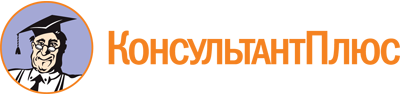 Постановление администрации МО город Краснодар от 11.11.2014 N 8170
(ред. от 25.12.2019)
"Об утверждении Порядка проведения экспертизы муниципальных нормативных правовых актов муниципального образования город Краснодар, затрагивающих вопросы осуществления предпринимательской и инвестиционной деятельности"Документ предоставлен КонсультантПлюс

www.consultant.ru

Дата сохранения: 05.04.2022
 Список изменяющих документов(в ред. Постановлений администрации МО город Краснодар от 24.02.2016 N 743,от 04.09.2017 N 3895, от 22.05.2018 N 2066, от 13.08.2019 N 3518,от 25.12.2019 N 5962)Список изменяющих документов(в ред. Постановлений администрации МО город Краснодар от 22.05.2018 N 2066,от 13.08.2019 N 3518, от 25.12.2019 N 5962)Список изменяющих документов(в ред. Постановлений администрации МО город Краснодарот 22.05.2018 N 2066, от 25.12.2019 N 5962)Список изменяющих документов(введен Постановлением администрации МО город Краснодарот 22.05.2018 N 2066)